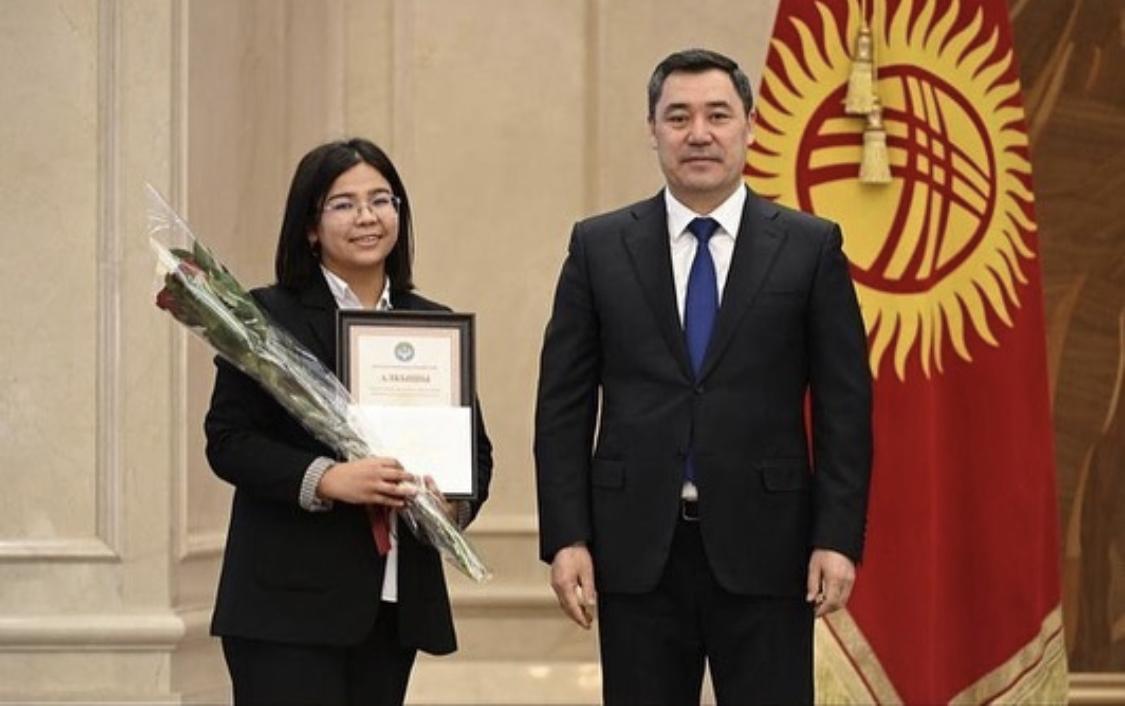 Дуйнөлүк тилдер жанамаданият факультетинин студенти,Базарбекова Айсулуу Президенттик "Умут" стипендиясына ээ болду-2021.